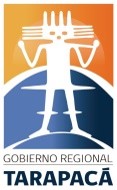 ANEXOS DEL CONCURSO DE PROTECCIÓN DEL MEDIO AMBIENTE Y EDUCACIÓN AMBIENTAL 2018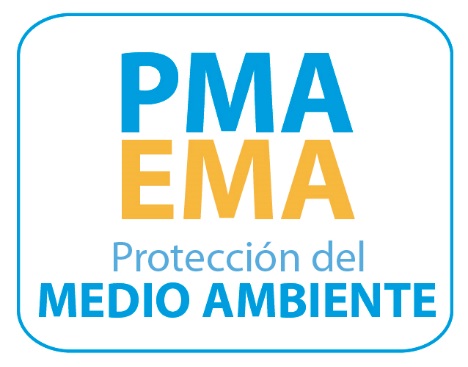 FONDO REGIONAL FINANCIADO CON EL FNDR 2018Deben presentar 2 ejemplares (un original y una copia idéntica en sobre cerrado con carta conductora y adjuntar un CD, DVD o pendrive  rotulado con una copia fiel de la postulación en  formato PDF)FORMATOS ANEXOSANEXO N°1CARTA DE ENTREGA DE POSTULACIÓN CONCURSO DE PROTECCIÓN DEL MEDIO AMBIENTE Y EDUCACIÓN AMBIENTAL 2018SEÑORINTENDENTE DE LA REGIÓN DE TARAPACÁPRESENTEJunto con saludar a Ud. a través del presente tengo a bien presentar la siguiente iniciativa al Concurso de Protección del Medio Ambiente y Educación Ambiental FNDR 2018:Sin otro particular, saluda atentamente.__________________________________________________________Nombre del representante legal de la organización,Rut y Timbre de la entidad.      Fecha: ______________________/2018ANEXO N°2CARTA DE COMPROMISO DE APORTES PROPIOSANEXO N°3CARTA DE COMPROMISO DE APORTES DE TERCEROSANEXO N°4LISTADO DE BENEFICIARIOS DE LA INSTITUCIÓN POSTULANTEANEXO N°5CARTA DE COMPROMISO DEL EQUIPO DE TRABAJO(Para evaluación técnica)Yo: …………………………………………………………………………………………………………………...: Comprometo mi participación en el Proyecto: …………………………………………………………….: prestando servicio por: ………………………. Cantidad de Horas semanales en la función: ………………………………………………………………………………………. Presentado al Gobierno Regional de Tarapacá en los fondos de Protección del Medio Ambiente y Educación Ambiental FNDR 2018, para participar en la ejecución del proyecto: ……………………………………………………..  ……………………………………………………………….………………………………………………………………………….: Fecha: ______________________/2018Nombre del proyectoNombre de la InstituciónRut de la instituciónCategoría:Línea:Plazo de ejecuciónNombre del Representante LegalNombre del EJECUTORMonto$$$$Provincia DONDE INVIERTEIquiqueTamarugalCiudadFecha (día/mes/año)Para la correcta ejecución de la iniciativa denominada: Para la correcta ejecución de la iniciativa denominada: Para la correcta ejecución de la iniciativa denominada: Para la correcta ejecución de la iniciativa denominada: Para la correcta ejecución de la iniciativa denominada: Para la correcta ejecución de la iniciativa denominada: Presentado por esta Institución para su financiamiento a través del Concurso FNDR 2018 De Protección del Medio Ambiente y Educación Ambiental del   Gobierno Regional de Tarapacá, en conformidad a lo señalado en las presentes Bases 2018 definidas para el correspondiente concurso público.Presentado por esta Institución para su financiamiento a través del Concurso FNDR 2018 De Protección del Medio Ambiente y Educación Ambiental del   Gobierno Regional de Tarapacá, en conformidad a lo señalado en las presentes Bases 2018 definidas para el correspondiente concurso público.Presentado por esta Institución para su financiamiento a través del Concurso FNDR 2018 De Protección del Medio Ambiente y Educación Ambiental del   Gobierno Regional de Tarapacá, en conformidad a lo señalado en las presentes Bases 2018 definidas para el correspondiente concurso público.Presentado por esta Institución para su financiamiento a través del Concurso FNDR 2018 De Protección del Medio Ambiente y Educación Ambiental del   Gobierno Regional de Tarapacá, en conformidad a lo señalado en las presentes Bases 2018 definidas para el correspondiente concurso público.Presentado por esta Institución para su financiamiento a través del Concurso FNDR 2018 De Protección del Medio Ambiente y Educación Ambiental del   Gobierno Regional de Tarapacá, en conformidad a lo señalado en las presentes Bases 2018 definidas para el correspondiente concurso público.Presentado por esta Institución para su financiamiento a través del Concurso FNDR 2018 De Protección del Medio Ambiente y Educación Ambiental del   Gobierno Regional de Tarapacá, en conformidad a lo señalado en las presentes Bases 2018 definidas para el correspondiente concurso público.Nombre Entidad Postulante Nombre Entidad Postulante Nombre Entidad Postulante Nº RUTRepresentante Legal Representante Legal DomicilioCiudad Se compromete a realizar los siguientes Aportes Propios institucionales,Se compromete a realizar los siguientes Aportes Propios institucionales,Se compromete a realizar los siguientes Aportes Propios institucionales,Se compromete a realizar los siguientes Aportes Propios institucionales,Se compromete a realizar los siguientes Aportes Propios institucionales,Se compromete a realizar los siguientes Aportes Propios institucionales,Descripción del Aporte PropioDescripción del Aporte PropioCantidad (unidades/horas)Cantidad (unidades/horas)Valor ($)Valor ($)Representante LegalNº RutFirma del Representante LegalCiudadFecha (día/mes/año)La institución/persona  colaboradora,  denominada: La institución/persona  colaboradora,  denominada: La institución/persona  colaboradora,  denominada: La institución/persona  colaboradora,  denominada: La institución/persona  colaboradora,  denominada: La institución/persona  colaboradora,  denominada: La institución/persona  colaboradora,  denominada: La institución/persona  colaboradora,  denominada: Nº Rut Domicilio Ciudad  Fono Fono Declara, por medio del presente instrumento, que en caso de ser financiada la iniciativa denominada:Declara, por medio del presente instrumento, que en caso de ser financiada la iniciativa denominada:Declara, por medio del presente instrumento, que en caso de ser financiada la iniciativa denominada:Declara, por medio del presente instrumento, que en caso de ser financiada la iniciativa denominada:Declara, por medio del presente instrumento, que en caso de ser financiada la iniciativa denominada:Declara, por medio del presente instrumento, que en caso de ser financiada la iniciativa denominada:Declara, por medio del presente instrumento, que en caso de ser financiada la iniciativa denominada:Declara, por medio del presente instrumento, que en caso de ser financiada la iniciativa denominada:Nombre de la iniciativa:Nombre de la iniciativa:Nombre de la iniciativa:Presentado por esta Institución para su financiamiento a través del Concurso  FNDR 2018 Actividades de Protección del Medio Ambiente y Educación Ambiental del   Gobierno Regional de Tarapacá, en conformidad a lo señalado en las respectivas Bases 2018  definido para el correspondiente concurso público.Presentado por esta Institución para su financiamiento a través del Concurso  FNDR 2018 Actividades de Protección del Medio Ambiente y Educación Ambiental del   Gobierno Regional de Tarapacá, en conformidad a lo señalado en las respectivas Bases 2018  definido para el correspondiente concurso público.Presentado por esta Institución para su financiamiento a través del Concurso  FNDR 2018 Actividades de Protección del Medio Ambiente y Educación Ambiental del   Gobierno Regional de Tarapacá, en conformidad a lo señalado en las respectivas Bases 2018  definido para el correspondiente concurso público.Presentado por esta Institución para su financiamiento a través del Concurso  FNDR 2018 Actividades de Protección del Medio Ambiente y Educación Ambiental del   Gobierno Regional de Tarapacá, en conformidad a lo señalado en las respectivas Bases 2018  definido para el correspondiente concurso público.Presentado por esta Institución para su financiamiento a través del Concurso  FNDR 2018 Actividades de Protección del Medio Ambiente y Educación Ambiental del   Gobierno Regional de Tarapacá, en conformidad a lo señalado en las respectivas Bases 2018  definido para el correspondiente concurso público.Presentado por esta Institución para su financiamiento a través del Concurso  FNDR 2018 Actividades de Protección del Medio Ambiente y Educación Ambiental del   Gobierno Regional de Tarapacá, en conformidad a lo señalado en las respectivas Bases 2018  definido para el correspondiente concurso público.Presentado por esta Institución para su financiamiento a través del Concurso  FNDR 2018 Actividades de Protección del Medio Ambiente y Educación Ambiental del   Gobierno Regional de Tarapacá, en conformidad a lo señalado en las respectivas Bases 2018  definido para el correspondiente concurso público.Presentado por esta Institución para su financiamiento a través del Concurso  FNDR 2018 Actividades de Protección del Medio Ambiente y Educación Ambiental del   Gobierno Regional de Tarapacá, en conformidad a lo señalado en las respectivas Bases 2018  definido para el correspondiente concurso público.Presentado por la Entidad Postulante denominada:Presentado por la Entidad Postulante denominada:Presentado por la Entidad Postulante denominada:Presentado por la Entidad Postulante denominada:Presentado por la Entidad Postulante denominada:Presentado por la Entidad Postulante denominada:Presentado por la Entidad Postulante denominada:Presentado por la Entidad Postulante denominada:Nombre de la institución :Nombre de la institución :Nombre de la institución :Nombre de la institución :Se compromete a realizar los siguientes Aportes considerados como Aporte de TercerosSe compromete a realizar los siguientes Aportes considerados como Aporte de TercerosSe compromete a realizar los siguientes Aportes considerados como Aporte de TercerosSe compromete a realizar los siguientes Aportes considerados como Aporte de TercerosSe compromete a realizar los siguientes Aportes considerados como Aporte de TercerosSe compromete a realizar los siguientes Aportes considerados como Aporte de TercerosSe compromete a realizar los siguientes Aportes considerados como Aporte de TercerosSe compromete a realizar los siguientes Aportes considerados como Aporte de TercerosDescripción del Aporte de TercerosDescripción del Aporte de TercerosCantidad (unidades/horas)Cantidad (unidades/horas)Cantidad (unidades/horas)Cantidad (unidades/horas)Valor ($)Valor ($)Firma NºNombreRutDirección/ TeléfonoEmail de Contacto123456789101112131415Nombre y firma del representante legal de la organización,Rut y Timbre de la entidadNombre y firma del que participará en el proyecto.